Dear Miss Angharad Hobbs,
2018/00290/FUL – 5, Meadow View Court, Sully.Change roofing finish and extend rear conservatory. Build new rear conservatory. Extend front porch and form new balcony to side elevation and new boundary wall.Sully and Lavernock Community Council have no objection to the application.Regards, Councillor Michael Garland  (Sully and Lavernock Community Council)3 Plover Way, Lavernock Park, Lavernock, Penarth. CF64 5FUSULLY AND LAVERNOCK COMMUNITY COUNCILCYNGOR CYMUNED ABERSILI A LARNOGSULLY AND LAVERNOCK COMMUNITY COUNCILCYNGOR CYMUNED ABERSILI A LARNOGSULLY AND LAVERNOCK COMMUNITY COUNCILCYNGOR CYMUNED ABERSILI A LARNOGSULLY AND LAVERNOCK COMMUNITY COUNCILCYNGOR CYMUNED ABERSILI A LARNOGSULLY AND LAVERNOCK COMMUNITY COUNCILCYNGOR CYMUNED ABERSILI A LARNOGSULLY AND LAVERNOCK COMMUNITY COUNCILCYNGOR CYMUNED ABERSILI A LARNOGSULLY AND LAVERNOCK COMMUNITY COUNCILCYNGOR CYMUNED ABERSILI A LARNOGCouncil OfficeJubilee HallSmithies AvenueSullyPenarthCF64 5SS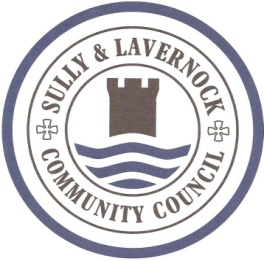 Swyddfa’r CyngorNeuadd JiwbiliSmithies AvenueAbersiliPenarthCF64 5SSTel:  029 2053 0006Email:  sullycouncil@btconnect.comClerk to the Council:  Tel:  029 2053 0006Email:  sullycouncil@btconnect.comClerk to the Council:  Tel:  029 2053 0006Email:  sullycouncil@btconnect.comClerk to the Council:  Ffôn:  029 2053 0006Ebost:  sullycouncil@btconnect.com       Clerc i’r Cyngor:  Ffôn:  029 2053 0006Ebost:  sullycouncil@btconnect.com       Clerc i’r Cyngor:  Ffôn:  029 2053 0006Ebost:  sullycouncil@btconnect.com       Clerc i’r Cyngor:  Date:     6th April 2018Date:     6th April 2018